Rentrée 20222nd PRO  RC1 / RC2 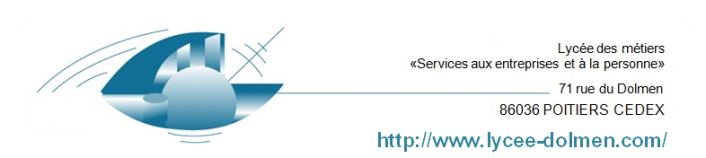 BAC PRO Lycée des Métiers « LE DOLMEN »Liste des manuels ScolairesBAC PRO Lycée des Métiers « LE DOLMEN »Liste des manuels ScolairesDisciplinetitreISBNAuteur 1Auteur2EditeurPrix publicDisciplinetitreISBNAuteur 1Auteur2Editeur(Sans remise)Relation clientRC1 ET RC2Famille des métiers de la relation client 2de Bac Pro Métiers de la relation client (2021) - Pochette élève978-2-206-30889-0Lucas SANZ RAMOSCaroline AUTRETDelagrave26.90 €Relation clientRC1 ET RC2Famille des métiers de la relation client 2de Bac Pro Métiers de la relation client (2021) - Pochette élève978-2-206-30889-0Lucas SANZ RAMOSCaroline AUTRETDelagrave26.90 €MathématiquesPas de manuelPas de manuelPas de manuelPas de manuelPas de manuelPas de manuelMathématiquesCalculatrice : CASIO GRAPH 25 +ECalculatrice : CASIO GRAPH 25 +ECalculatrice : CASIO GRAPH 25 +ECalculatrice : CASIO GRAPH 25 +ECalculatrice : CASIO GRAPH 25 +ECalculatrice : CASIO GRAPH 25 +Eanglaispas de manuelpas de manuelpas de manuelpas de manuelpas de manuelpas de manuelFrançaisHistoire-GéographiePOUR LES RC 1Pas de manuel en français1 œuvre complète :Titre : J’ai saignéAuteur : Blaise CendrarsEditions : HatierCollection : Classiques et CieAnnée : 2020     ISBN : 978-2-218-96211-0Prix : 3.60 €POUR LES RC 1Pas de manuel en français1 œuvre complète :Titre : J’ai saignéAuteur : Blaise CendrarsEditions : HatierCollection : Classiques et CieAnnée : 2020     ISBN : 978-2-218-96211-0Prix : 3.60 €POUR LES RC 1Pas de manuel en français1 œuvre complète :Titre : J’ai saignéAuteur : Blaise CendrarsEditions : HatierCollection : Classiques et CieAnnée : 2020     ISBN : 978-2-218-96211-0Prix : 3.60 €POUR LES RC 1Pas de manuel en français1 œuvre complète :Titre : J’ai saignéAuteur : Blaise CendrarsEditions : HatierCollection : Classiques et CieAnnée : 2020     ISBN : 978-2-218-96211-0Prix : 3.60 €POUR LES RC 1Pas de manuel en français1 œuvre complète :Titre : J’ai saignéAuteur : Blaise CendrarsEditions : HatierCollection : Classiques et CieAnnée : 2020     ISBN : 978-2-218-96211-0Prix : 3.60 €POUR LES RC 1Pas de manuel en français1 œuvre complète :Titre : J’ai saignéAuteur : Blaise CendrarsEditions : HatierCollection : Classiques et CieAnnée : 2020     ISBN : 978-2-218-96211-0Prix : 3.60 €FrançaisHistoire-GéographiePOUR LES RC 2 en FrançaisFRANCAIS 2nde bac Pro - Éd. 2019 ISBN : 978-2-216-15373-223.80 euros edition Foucher Collection Passerelle1 œuvre complète :Sa Majesté des mouches : texte intégral 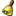 William GoldingBelin    Isbn : 978-2-7011-4872-4 Histoire géographie enseignement moral et civique 2nd bac pro nouvelle édition 2022Éditions Foucher    978-2-216-16481-3POUR LES RC 2 en FrançaisFRANCAIS 2nde bac Pro - Éd. 2019 ISBN : 978-2-216-15373-223.80 euros edition Foucher Collection Passerelle1 œuvre complète :Sa Majesté des mouches : texte intégral William GoldingBelin    Isbn : 978-2-7011-4872-4 Histoire géographie enseignement moral et civique 2nd bac pro nouvelle édition 2022Éditions Foucher    978-2-216-16481-3POUR LES RC 2 en FrançaisFRANCAIS 2nde bac Pro - Éd. 2019 ISBN : 978-2-216-15373-223.80 euros edition Foucher Collection Passerelle1 œuvre complète :Sa Majesté des mouches : texte intégral William GoldingBelin    Isbn : 978-2-7011-4872-4 Histoire géographie enseignement moral et civique 2nd bac pro nouvelle édition 2022Éditions Foucher    978-2-216-16481-3POUR LES RC 2 en FrançaisFRANCAIS 2nde bac Pro - Éd. 2019 ISBN : 978-2-216-15373-223.80 euros edition Foucher Collection Passerelle1 œuvre complète :Sa Majesté des mouches : texte intégral William GoldingBelin    Isbn : 978-2-7011-4872-4 Histoire géographie enseignement moral et civique 2nd bac pro nouvelle édition 2022Éditions Foucher    978-2-216-16481-3POUR LES RC 2 en FrançaisFRANCAIS 2nde bac Pro - Éd. 2019 ISBN : 978-2-216-15373-223.80 euros edition Foucher Collection Passerelle1 œuvre complète :Sa Majesté des mouches : texte intégral William GoldingBelin    Isbn : 978-2-7011-4872-4 Histoire géographie enseignement moral et civique 2nd bac pro nouvelle édition 2022Éditions Foucher    978-2-216-16481-3POUR LES RC 2 en FrançaisFRANCAIS 2nde bac Pro - Éd. 2019 ISBN : 978-2-216-15373-223.80 euros edition Foucher Collection Passerelle1 œuvre complète :Sa Majesté des mouches : texte intégral William GoldingBelin    Isbn : 978-2-7011-4872-4 Histoire géographie enseignement moral et civique 2nd bac pro nouvelle édition 2022Éditions Foucher    978-2-216-16481-3allemandPas de manuelPas de manuelPas de manuelPas de manuelPas de manuelPas de manuel